Anmeldebogen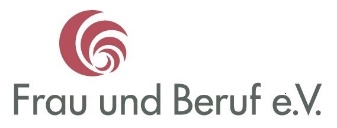 Jobrecherche-Erfolgsteam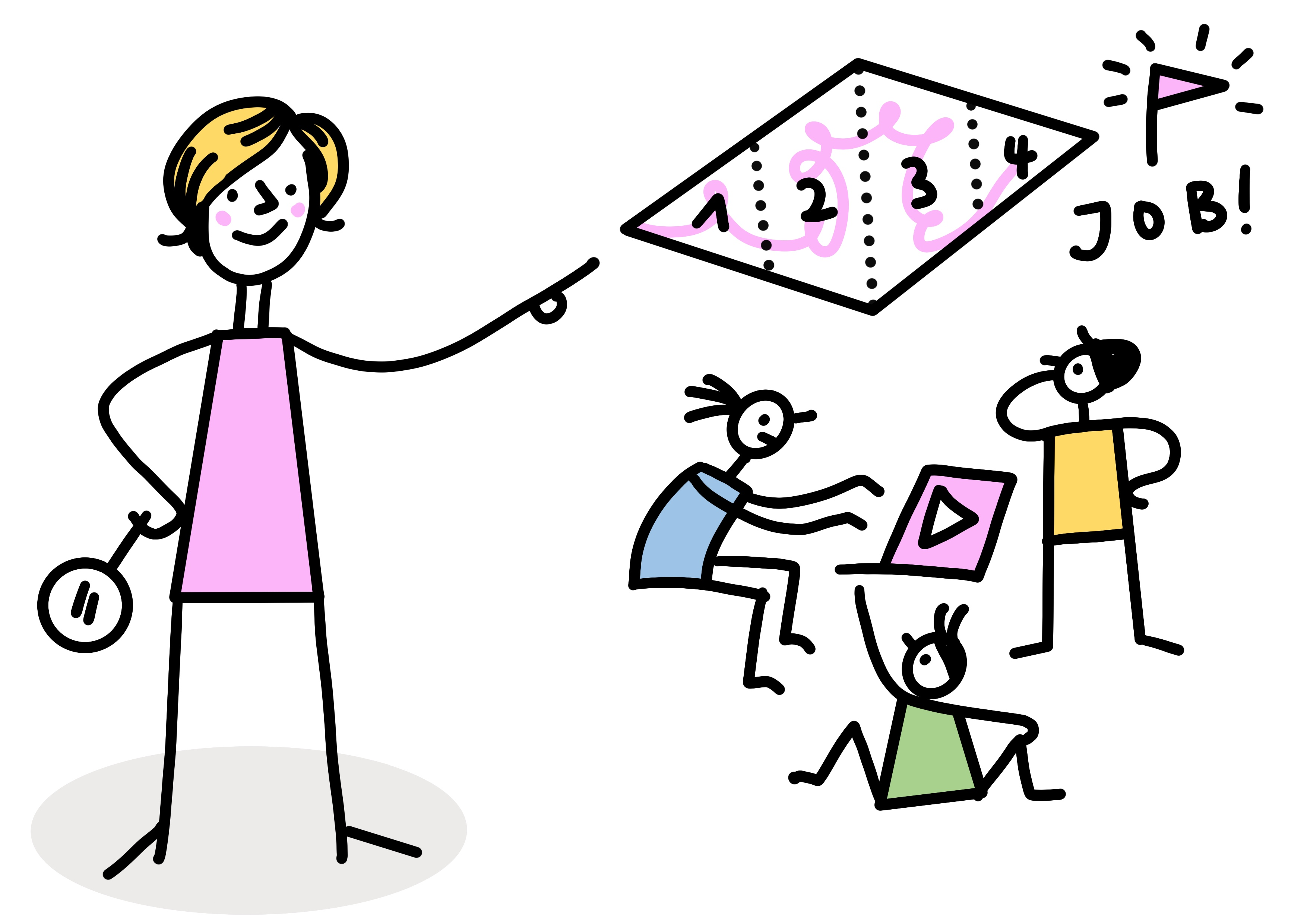 Hiermit melde ich mich verbindlich anZum Infoabend am 9.3.22., 18-19 hZur gesamten Veranstaltung mit den Jobrecherche-Erfolgsteam-Sitzungen Name.....................................................................................................................................................E-Mail......................................................................................................................................................Telefon-Nr................................................................................................................................................Ich habe erste Vorstellungen davon, was ich beruflich gerne tun will und kann meine Jobideen benennen, und zwar:..................................................................................................................................................................................................................................................................................................................................................................................................................................................................Ich habe Zeit und Lust, Recherchetechniken auszuprobieren, mich mit anderen darüber auszutauschen und dabei auftauchende Fragen und Herausforderungen gemeinsam zu bearbeiten.Ich habe an den geplanten Terminen Zeit und nehme an der Informationsveranstaltung, dem Einführungs-Workshop und den Erfolgsteamsitzungen verbindlich teil.
......................................................................................................................................................Datum							UnterschriftBitte ausgefüllt einsenden an anmeldung@frauundberuf-berlin.de